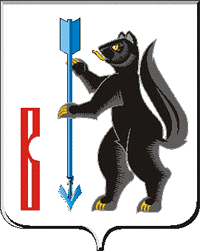 АДМИНИСТРАЦИЯГОРОДСКОГО ОКРУГА ВЕРХОТУРСКИЙР А С П О Р Я Ж Е Н И Еот 17.12.2015 г. № 516г. ВерхотурьеОб утверждении Плана проведения Финансовым управлением Администрации городского округа Верхотурский плановых проверок при осуществлении закупок для обеспечения нужд городского округа Верхотурский в соответствии с Федеральным законом от 05 апреля 2013 года № 44–ФЗ «О контрактной системе в сфере закупок товаров, работ, услуг для обеспечения государственных и муниципальных нужд» на первое полугодие 2016 годаВ соответствии со статьей 99 Федерального закона от 05 апреля 2013 года № 44–ФЗ  «О контрактной системе в сфере закупок товаров, работ, услуг для обеспечения государственных и муниципальных нужд», постановлением Администрации городского округа Верхотурский от 16 февраля 2015 года № 162 «Об утверждении административного регламента исполнения муниципальной функции «Осуществление контроля в сфере закупок товаров, работ, услуг для муниципальных нужд городского округа Верхотурский»», руководствуясь статьей 26 Устава городского округа Верхотурский,1. Утвердить План проведения Финансовым управлением Администрации городского округа Верхотурский плановых проверок при осуществлении закупок для обеспечения нужд городского округа Верхотурский в соответствии с Федеральным законом от 05 апреля 2013 года № 44–ФЗ «О контрактной системе в сфере закупок товаров, работ, услуг для обеспечения государственных и муниципальных нужд» на первое полугодие 2016 года (прилагается).2. Опубликовать настоящие распоряжение в информационном бюллетене «Верхотурская неделя», разместить на официальном сайте городского округа Верхотурский и сайте закупок www.zakupki.gov.ru.3. Контроль исполнения настоящего распоряжения возложить на начальника Финансового управления Администрации городского округа Верхотурский Глушкову С.Н.И.о главы Администрации городского округа Верхотурский                                                     В.В. СизиковУтвержден:распоряжением Администрации городского округа Верхотурский  от 17.12.2015г.  № 516«Об утверждении Плана проведения Финансовым управлением Администрации городского округа Верхотурский плановых проверок при осуществлении закупок  для обеспечения нужд городского округа Верхотурский в соответствии с Федеральным закономот 05 апреля 2013 года № 44 – ФЗ «О контрактной системе в сфере закупоктоваров, работ, услуг для обеспечения государственных и муниципальных нужд» на первое полугодие 2016 года»ПЛАН проведения Финансовым управлением Администрации городского округа Верхотурский плановых проверок при осуществлении закупок для обеспечения нужд городского округа Верхотурский в соответствии с Федеральным законом от 05 апреля 2013 года № 44–ФЗ «О контрактной системе в сфере закупок товаров, работ, услуг для обеспечения государственных и муниципальных нужд» на  первое полугодие 2016 года№ п/пНаименование субъекта проверки(ИНН, адрес местонахождения)Основание проведения проверкиЦель проведения проверкиМесяц начала проведения проверки123451.Муниципальное автономное общеобразовательная учреждение  «Пролетарская средняя общеобразовательная школа» (ИНН 6640002840, 624390, Свердловская область, п. Привокзальный, ул. Чапаева, д. 27)Проверка ранее не проводилась Предупреждение и выявление нарушений законодательства Российской Федерации о контрактной системе в сфере закупок, работ, услуг и иных нормативных правовых актовЯнварь2.Муниципальное автономное дошкольное образовательное учреждение «Детский сад № 25» (ИНН 6640002720, 624380, Свердловская область, г. Верхотурье, ул. Кушвинская, д. 16)Проверка ранее не проводилась Предупреждение и выявление нарушений законодательства Российской Федерации о контрактной системе в сфере закупок, работ, услуг и иных нормативных правовых актовЯнварь3.Дерябинское территориальное управление Администрации городского округа Верхотурский (ИНН 6640000948, 624379, Свердловская область, Верхотурский район, с. Дерябино, ул. Молодежная, д. 7)Проверка ранее не проводилась Предупреждение и выявление нарушений законодательства Российской Федерации о контрактной системе в сфере закупок, работ, услуг и иных нормативных правовых актовФевраль4.Привокзальное территориальное управление Администрации городского округа Верхотурский (ИНН 6640001050, 624390, Свердловская область, Верхотурский район, поселок Привокзальный, ул. Советская, д. 6А)Проверка ранее не проводилась Предупреждение и выявление нарушений законодательства Российской Федерации о контрактной системе в сфере закупок, работ, услуг и иных нормативных правовых актовФевраль5.Муниципальное бюджетное спортивно-оздоровительное учреждение «Спортивный клуб «Олимп» (ИНН 6640004011, 624380, Свердловская область, г. Верхотурье, ул. Огарьевская, д. 34)Проверка ранее не проводилась Предупреждение и выявление нарушений законодательства Российской Федерации о контрактной системе в сфере закупок, работ, услуг и иных нормативных правовых актовМарт6. Муниципальное бюджетное образовательное учреждение культуры дополнительного образования детей «Верхотурская школа искусств» (ИНН 6640003184, 624380, Свердловская область, г. Верхотурье, ул. Свободы, д. 2)Проверка ранее не проводилась Предупреждение и выявление нарушений законодательства Российской Федерации о контрактной системе в сфере закупок, работ, услуг и иных нормативных правовых актовМарт7.Управление культуры, туризма и молодежной политики Администрации городского округа Верхотурский (ИНН 6640002416,  624380, Свердловская область, г. Верхотурье, ул. Ленина, д. 6)Проверка ранее не проводилась Предупреждение и выявление нарушений законодательства Российской Федерации о контрактной системе в сфере закупок, работ, услуг и иных нормативных правовых актовАпрель8.Администрация городского округа Верхотурский (ИНН 6640001733, 624380, Свердловская область, г. Верхотурье, ул. Советская, д. 4)Проверка ранее не проводилась Предупреждение и выявление нарушений законодательства Российской Федерации о контрактной системе в сфере закупок, работ, услуг и иных нормативных правовых актовАпрель9.Муниципальное казенное учреждение «Служба заказчика» городского округа Верхотурский (ИНН 6640002543, 624380, Свердловская область, г. Верхотурье, ул. Ленина, д. 19А)1. Проверка по устранению выявленных нарушений по материалам акта от 12 мая 2015 года.2. Осуществлении закупок для обеспечения нужд городского округа Верхотурский в соответствии с Федеральным законом от 05 апреля 2013 года № 44–ФЗ «О контрактной системе в сфере закупок товаров, работ, услуг для обеспечения государственных и муниципальных нужд»Предупреждение и выявление нарушений законодательства Российской Федерации о контрактной системе в сфере закупок, работ, услуг и иных нормативных правовых актовМай10.Муниципальное бюджетное учреждение культуры «Центр культуры» городского округа Верхотурский (ИНН 6680003688, 624380, Свердловская область, г. Верхотурье, ул. Советская, д. 1)Проверка ранее не проводилась Предупреждение и выявление нарушений законодательства Российской Федерации о контрактной системе в сфере закупок, работ, услуг и иных нормативных правовых актовИюнь